Publicado en  el 09/09/2016 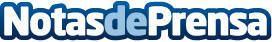 El nuevo iPhone 7, la novedad más destacada de AppleDatos de contacto:Nota de prensa publicada en: https://www.notasdeprensa.es/el-nuevo-iphone-7-la-novedad-mas-destacada-de Categorias: Dispositivos móviles Innovación Tecnológica http://www.notasdeprensa.es